                                                                                                           Межрайонная ИФНС России №1 по Республике Крым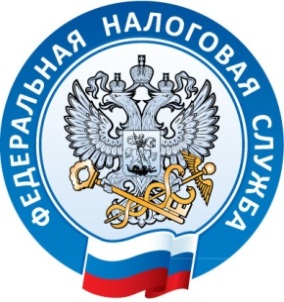  г. Джанкой, ул. Дзержинского,30                                                                                                                                                   тел. (36564)3-14-2413.04.2017Более 1100 деклараций поступило от налогоплательщиков в МИФНС России №1 по РК к началу апреля.Менее чем через месяц - 2 мая завершается приём деклараций о доходах граждан, полученных в 2016 году. Обязанность самостоятельно подать в налоговые органы сведения о доходах возникает у физических лиц, получивших доходы без участия налоговых агентов. Это могут быть средства, заработанные на сдаче недвижимости в наём, доходы от продажи имущества, выигрыши. Декларации также подают индивидуальные предприниматели, нотариусы, адвокаты, главы крестьянско-фермерских хозяйств. Большая часть физических лиц – 1145 налогоплательщиков задекларировали доходы в размере до 1 млн. рублей,  от одного до 10 млн. – 33 гражданина, от 10 до 100 млн. – 3 индивидуальных предпринимателя. Суммарно налог на доходы физических лиц начислен в размере более 70 млн. рублей.  Ожидается, что до конца апреля в налоговые органы будут поданы еще декларации, в том числе и в ходе проведения дней открытых дверей. В этом году они пройдут 14 и 15 апреля. Разъяснения о порядке подачи деклараций и уплаты налога можно также задать по телефону «горячей линии» +7(36564)77088.    Межрайонная ИФНС России №1 по Республике Крым